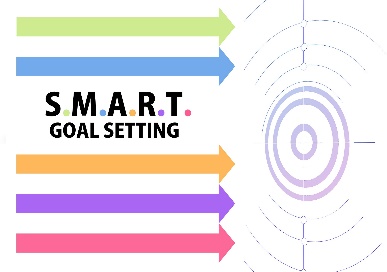 Specific: What is your goal? Measured: How will you track your progress? Attainable: How can it be accomplished? Relevant: How is it relevant to your career goals and the mentoring relationship? Time bound: When will it be accomplished?